KATA PENGANTAR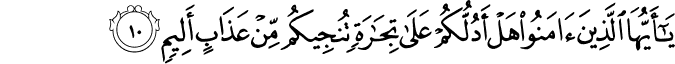 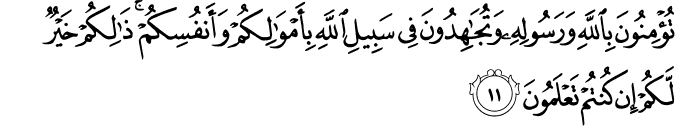 (10) Hai orang-orang yang beriman, sukakah kamu aku tunjukkan suatu perniagaan yang dapat menyelamatkan kamu dari azab yang pedih? (11) (Yaitu) kamu beriman kepada Allah dan Rasul-Nya dan berjihad di jalan Allah dengan harta dan jiwamu. Itulah yang lebih baik bagi kamu jika kamu mengetahuinya,Dengan memanjatkan puji dan syukur kepada Allah SWT, karena atas berkat, rahmatnya dan hidayah-Nya sehingga saya dapat menyusun skripsi penelitian ini. Serta tidak lupa shalawat dan salam atas junjungan baginda nabi Muhammad SAW yang menjadi suri tauladan bagi kita semua.	Dalam pembuatan skripsi ini saya menyadari masih banyak terdapat kekurangan mengenai isi maupun dalam pemakaian bahasa. Oleh karena itu saya sebagai penulis mengharapkan saran serta kritik yang dapat membangun dimasa akan datang. 	Dengan setulus hati saya menyampaikan ribuan ucapan terima kasih kepada:Bapak H. Hardi Mulyono, SE., MAP, selaku Rektor Universitas Muslim Nusantara Al-Washliyah Medan. Ibu Shita Tiara, SE., AK.M.Si, selaku Dekan Fakultas Ekonomi Universitas Muslim Nusantara Al-Washliyah Medan.Bapak Mutawaqil Bilah Tumanggor, SE., MM, selaku Ketua Jurusan Manajemen Fakultas Ekonomi Universitas Muslim Nusantara Al-Washliyah Medan.Ibu Rukmini SE., MSi, selaku Dosen Pembimbing I yang telah banyak membantu penulis melalui saran dan kritik yang diberikan demi kesempurnaan proposal.Ibu Anggia Sari Lubis, SE, M.Si, selaku Dosen Pembimbing II yang telah banyak membantu penulis melalui saran dan kritik yang diberikan demi kesempurnaan proposal.Bapak/Ibu dosen Fakultas Ekonomi beserta staf pegawai Universitas Muslim Nusantara Al-Washliyah Medan.Teristimewa untuk kedua orang tua dan seluruh keluarga besar saya yang menjadi inspirasi dan penyemangat yang tiada henti-henti nya memberi do`a, dukungan dan dorongan moril dan material kepada penulis. Dan seluruh keluarga yang telah memberi dukungan yang tidak terhingga kepada penulis, sehingga penulis dapat menyelesaikan proposal. Dengan do`a restu yang sangat mempengaruhi dalam kehidupan penulis, kiranya Allah SWT membalasnya dengan segala berkahnya. AminTeman-teman mahasiswa Manajemen angkatan 2015 yang tidak bisa saya sebutkan satu persatu yang membantu dan memberikan dorongan kepada penulis selama menyelesaikan Skripsi ini.Dan pada akhirnya saya sangat berharap proposal penelitian saya ini dapat berguna dan bermanfaat bagi kita semua yang membaca. Semoga Allah SWT senantiasa melimpahkan rahmat dan karunia-Nya bagi kita semua, Amin.Medan,   Maret 2019PenulisYuhanna